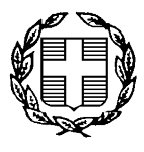 Θέμα: «Ολοκλήρωση και Απολογισμός Προγραμμάτων Σχολικών Δραστηριοτήτων (Αγωγής Υγείας, Περιβαλλοντικής Εκπαίδευσης, Πολιτιστικών Θεμάτων) Σχολικού Έτους 2021-2022» Σας ενημερώνουμε ότι σύμφωνα με την παράγραφο 6 (Ολοκλήρωση προγραμμάτων Σχολικών Δραστηριοτήτων – Βεβαιώσεις Υλοποίησης Προγράμματος) του εγγράφου υπ' αρ. πρωτ. Φ11/160010/Δ7/8-12-2021 του ΥΠΑΙΘ “Αμέσως μετά την ολοκλήρωση των προγραμμάτων κάθε σχολικής μονάδας, οι εμπλεκόμενοι/ες εκπαιδευτικοί παρουσιάζουν στο Σύλλογο Διδασκόντων την αποτίμησή τους, προκειμένου να εντοπίζονται τα δυνατά και τα αδύνατα σημεία του προγράμματος και να διαχέονται οι καλές πρακτικές μαθητών/τριών και εκπαιδευτικών σε ολόκληρη τη σχολική κοινότητα. Ο Συντονιστής/τρια κάθε προγράμματος μεριμνά για την κατάθεση σχετικής έκθεσης αποτίμησης και παραδοτέων (σε ηλεκτρονική μορφή) στον/στην αντίστοιχο/η Υπεύθυνο/η ΠΕ, ΑΥ, ΠΘ και ΣΔ της Διεύθυνσης Εκπαίδευσης, μέσω του/της Διευθυντή/ντριας της σχολικής μονάδας». Βάσει των παραπάνω παρακαλούνται: Oι εκπαιδευτικοί των Δημοτικών Σχολείων και Νηπιαγωγείων της Διεύθυνσης Π.Ε. Β’ Αθήνας, που έχουν υποβάλει αίτηση συμμετοχής και εκπόνησαν πρόγραμμα Σχολικών Δραστηριοτήτων κατά το τρέχον σχολικό έτος (2021-2022) ως Συντονιστές, το οποίο έχει εγκριθεί από την Επιτροπή Σχολικών Δραστηριοτήτων, να συμπληρώσουν την παρακάτω ηλεκτρονική φόρμα- απολογιστικό ερωτηματολόγιο, το αργότερο μέχρι τη Δευτέρα 27 Ιουνίου 2021.  Στόχος του ερωτηματολογίου είναι η αξιοποίηση των αποτελεσμάτων για το σχεδιασμό νέων, αποτελεσματικότερων στρατηγικών, στο πλαίσιο της αναγκαίας αναβάθμισης των Προγραμμάτων Σχολικών Δραστηριοτήτων.  Για κάθε ένα πρόγραμμα Σχολικών Δραστηριοτήτων ανεξαρτήτως του αριθμού των συμμετεχόντων εκπαιδευτικών να συμπληρωθεί ένα απολογιστικό ερωτηματολόγιο  Η συμπλήρωση των πεδίων στις παρακάτω ηλεκτρονικές φόρμες παρακαλούμε να γίνει με κεφαλαία γράμματα Απολογιστικό ερωτηματολόγιο Προγράμματος Αγωγής Υγείας: https://tinyurl.com/apagogiugeias Απολογιστικό ερωτηματολόγιο Προγράμματος Περιβαλλοντικής Εκπαίδευσης:  https://tinyurl.com/apperivallontiki Απολογιστικό ερωτηματολόγιο Προγράμματος Πολιτιστικών Θεμάτων: https://tinyurl.com/appolitistika  Η εντός της προαναφερθείσας προθεσμίας συμπλήρωση και υποβολή των παραπάνω είναι υποχρεωτική  για την έκδοση της σχετικής βεβαίωσης. Με νεότερο έγγραφο θα ενημερωθείτε για  την έκδοση των Βεβαιώσεων Υλοποίησης Προγραμμάτων Σχολικών Δραστηριοτήτων. Συμπληρωματικά, οι εκπαιδευτικοί προσκαλούνται να αποστείλουν το τελικό προϊόν του προγράμματός τους σε έντυπη ή ηλεκτρονική μορφή (έντυπο, αφίσα, ψηφιακό δίσκο, επιτραπέζιο παιχνίδι, διεύθυνση URL δικτυακού τόπου ανάρτησης υλικού). Το υλικό σε έντυπη μορφή μπορεί να υποβληθεί ή να αποσταλεί στην έδρα της Διεύθυνσης Π.Ε. Β΄ Αθήνας Κηφισίας 20 & Γκύζη, 15125 Μαρούσι μέχρι την Παρασκευή 8/7/2022 και το υλικό σε ηλεκτρονική μορφή στις διευθύνσεις ηλεκτρονικού ταχυδρομείου: α) για Προγράμματα Αγωγής Υγείας siafev@yahoo.gr  β) για Προγράμματα Περιβαλλοντικής Εκπαίδευσης  perivallontikidipevath@gmail.com  γ) για Προγράμματα Πολιτιστικών Θεμάτων politistikab@gmail.com 	 	Ο ΔΙΕΥΘΥΝΤΗΣ Δ/ΝΣΗΣ Π.Ε. Β΄ ΑΘΗΝΑΣ                                                                                                                                        Δρ ΧΑΡΑΛΑΜΠΟΣ ΜΠΑΜΠΑΡΟΥΤΣΗΣ   ΕΛΛΗΝΙΚΗ ΔΗΜΟΚΡΑΤΙΑ 	    ΥΠΟΥΡΓΕΙΟ ΠΑΙΔΕΙΑΣ  ΚΑΙ  ΘΡΗΣΚΕΥΜΑΤΩΝ ΠΕΡΙΦΕΡΕΙΑΚΗ Δ/ΝΣΗ Π. & Δ. ΕΚΠ/ΣΗΣ  	ΑΤΤΙΚΗΣ    Δ/ΝΣΗ Α/ΘΜΙΑΣ  	ΕΚΠ/ΣΗΣ Β΄ ΑΘΗΝΑΣ    AΓΩΓΗ ΥΓΕΙΑΣ, ΠΕΡΙΒΑΛΛΟΝΤΙΚΗ ΕΚΠΑΙΔΕΥΣΗ, ΠΟΛΙΤΙΣΤΙΚΑ  ΘΕΜΑΤΑ 	   Ταχ. Δ/νση : Λ. Κηφισίας 20 & Γκύζη151 25 Μαρούσι Πληροφορίες:  Ε. Σιαφαρίκα , Δ. Γκότζος, Ε. Κατσούφη Τηλέφωνο : 2132105742 Ηλεκτρονικό ταχυδρομείο: mail@dipe-v-ath.att.sch.grΠΡΟΣ: κ.κ. Διευθυντές/-τριες & Εκπαιδευτικούς Δημοτικών  Σχολείων και  κ.κ. Προϊσταμένους/-νες & Εκπαιδευτικούς Νηπιαγωγείων της Δ/νσης Π.Ε. Β΄ Αθήνας Κοιν: 2ο ΠΕΚΕΣ